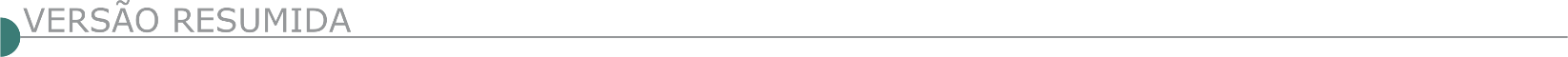 ESTADO DE MINAS GERAISSEST - SERVIÇO SOCIAL DO TRANSPORTE - CONCORRÊNCIA Nº 2/23Objeto: Execução de Obra de Reforma em sala no Módulo de Saúde da Unidade B092, em Lavras/MG, a ser utilizada para instalação de Raio X Panorâmico. A Unidade B092 está localizada na Rua do Prensista, nº 200 - CP 3073 - Centro Empresarial. O recebimento e abertura dos envelopes contendo a documentação e a proposta de preços será no dia 11/04/2023, às 09:00min. Para retirada do edital e acesso às demais informações, os interessados deverão dirigir-se à Unidade B92, em até 03 dias úteis antes da data acima mencionada, das 08:00 às 11:30min e das 13:30min às 17:00, ou entrar em contato pelo telefone (35) 3829-9604 ou ainda solicitar através do e-mail: licitacao.b092@sestsenat.org.br.PREFEITURA MUNICIPAL DE ALTEROSA - TOMADA DE PREÇOS Nº 2/2023Objeto: Pavimentação e adequações de estradas vicinais, estrada das garças, bairro rural Bela Vista, neste município, às 08:00 horas do dia 11 de Abril de 2023, na sede do Setor de Compras do Município de Alterosa/MG. Entrega dos envelopes até às 07:50 horas do dia 11 de Abril de 2023. Maiores informações pelo telefone (035) 3294-2545, horário das 08:00 às 16:00 horas.PREFEITURA MUNICIPAL DE AREADO - TOMADA DE PREÇOS Nº 2/2023Objeto: Contratação de empresa especializada para construção da Creche Nosso Sonho, na Praça Wenceslau Braz, S/Nº, Bairro do Rosário. Areado/MG, data da abertura: 12/04/2023, abertura prevista para as 13:00 horas, maiores informações junto a Prefeitura Municipal de Areado telefone (35) 3293-1333, pelo site www.areado.mg.gov.br ou e-mail: licitacao@areado.mg.gov.br.PREFEITURA MUNICIPAL DE BAMBUITOMADA DE PREÇO Nº 5/2023Objeto: Execução de obra de reforma da Escola Municipal Dr. Antônio Torres, da Secretaria Municipal de Educação no Município de Bambuí. Abertura dia 11/04/2023, às 09:00 horas na sala da Gerência de Licitações, no prédio da Prefeitura Municipal de Bambuí/MG. Local para informações e retirada do edital: Sede da Prefeitura ou pelo site www.bambui.mg.gov.br. Telefone: (37) 3431-5496.TOMADA DE PREÇO Nº 6/2023Objeto: Execução de implantação asfáltica em vias urbanas no Município de Bambuí. Abertura dia 11/04/2023, às 14:00 horas, na sala da Gerência de Licitações, no prédio da Prefeitura Municipal de Bambuí/MG. Local para informações e retirada do edital: Sede da Prefeitura ou pelo site www.bambui.mg.gov.br. Telefone: (37) 3431-5496.PREFEITURA MUNICIPAL DE BANDEIRA DO SUL - TOMADA DE PREÇOS N° 3/2023 Objeto: Execução dos serviços para a construção de duas salas e um banheiro coletivo, projeto padrão do FNDE, no Centro Municipal de Educação Infantil "CMEI". Prazo máximo para protocolo de envelopes proposta e documentação: 13/04/2023, às 13:00m. Reunião Inaugural: 13/04/2023, às 13:30m. Informações na Sala de Licitações da Sede da Prefeitura Municipal de Bandeira do Sul, Estado de Minas Gerais, Rua Dr. Afonso Dias de Araújo, n° 305, Centro, CEP 37740-000, Telefone (35) 3742-1300 das 11:00 às 17:00 horas e pelo e-mail administrativo@bandeiradosul.mg.gov.br.PREFEITURA MUNICIPAL DE BELO ORIENTEREABERTURA - TOMADA DE PREÇO Nº 003/2023Objeto: Execução de obra de ampliação e reforma da Unidade Básica de Saúde na Comunidade da Esperança, localizado na Sede do Município de Belo Oriente/MG. Abertura do julgamento será no dia: 10/04/2023 às 09h00min. O Edital poderá ser repassado via e-mail mediante solicitação: licitacao@belooriente.mg.gov.br, ser retirado no site: www.belooriente.mg.gov.br, ou na Assessoria Técnica de Licitações da PMBO. Telefone: (31) 3258-2807, (31) 9-9781-1703. CONCORRÊNCIA Nº 02/2023Objeto: Execução da obra de Ampliação e Reforma da Sede Administrativa da Prefeitura Municipal de Belo Oriente/MG. Abertura das propostas será no dia 25/04/2023 às 09:00min. Abertura do julgamento será no dia: 25/04/2023 às 09:00min. O Edital poderá ser repassado via e-mail mediante solicitação: licitacao@belooriente.mg.gov.br, ser retirado no site: www.belooriente.mg.gov.br, ou na Assessoria Técnica de Licitações da PMBO. Telefone: (31) 3258-2807, (31) 9-9781-1703.PREFEITURA MUNICIPAL DE BOM SUCESSO - TOMADA DE PREÇOS Nº 001/2023Objeto: Construção de quadra esportiva - Padrão SEE/MG - Data de Início: 11 de abril às 13:00min. O Pregão será de forma presencial e será realizado em sessão pública no Salão Nobre da Prefeitura Municipal de Bom Sucesso/MG localizado na Praça Benedito Valadares, nº 51, Centro, CEP: 37.220-000.PREFEITURA MUNICIPAL DE BRASÍLIA DE MINAS - TOMADA DE PREÇOS Nº 01/2023Objeto: Construção de quadra poliesportiva na Escola Municipal Joaquim Alves Cardoso de Brasília de Minas/MG, conforme o Programa Fortalecimento das Escolas Municipais, referente ao Convênio n° 1261000897/2022/SEE. Sessão: 27/03/2023 às 09:00 horas.PREFEITURA MUNICIPAL DE BRUMADINHO - CONCORRÊNCIA PÚBLICA 10/2023Objeto: Reforma do PSF na localidade de São José do Paraopeba. Data de abertura: 28/04/2023 as 09:00 horas. Maiores informações pelo site www.brumadinho.mg.gov.br.PREFEITURA MUNICIPAL DE CAMPO AZUL - TOMADA DE PREÇOS Nº 002/2023Objeto: Execução de calçamento com blocos sextavados de concreto na Vila São José e pavimentação asfáltica com pmf (pré-misturado a frio) na sede do município de Campo Azul. Sessão 10/04/2023, as 09:00 horas. Local: Departamento de Licitações/ Prefeitura Municipal, na Avenida João Antônio de Almeida, nº 518, Centro, Campo Azul/MG. Informações pelo e-mail: licitacazul@gmail.com, telefone: (38) 3231-8101 e site: www.campoazul.mg.gov.br.PREFEITURA MUNICIPAL DE CAPETINGA - TOMADA DE PREÇO Nº 004/2023Objeto: Reforma da Escola Municipal Horácio Faleiros, pavilhão afetado pelas fortes chuvas. Data: 11/04/2023, às 09:00 horas. O Edital está à disposição dos interessados na sede da Prefeitura Municipal de Capetinga/MG, e no site www.capetinga.mg.gov.br.PREFEITURA MUNICIPAL DE CAPINÓPOLISTOMADA DE PREÇO Nº 003/2023Objeto: Reforma e ampliação da Escola Municipal Aurélia Alcântara de Souza. Data da entrega e abertura dos envelopes: 10/04/2023 às 13:00min. O Edital encontra-se disponível no site: www.capinopolis.mg.gov.br. Informações pelo telefone: (34) 3263-0320.TOMADA DE PREÇO Nº 004/2023Objeto: Execução de operação tapa buracos em CBUQ a ser executados em diversas vias públicas no Município de Capinópolis-MG. Data da entrega e abertura dos envelopes: 11/04/2023 às 13:00min. O Edital encontra-se disponível no site: www.capinopolis.mg.gov.br. Informações pelo telefone: (34) 3263-0320.PREFEITURA MUNICIPAL DE CAXAMBU - PREGÃO ELETRÔNICO RP 23/2023Objeto: Serviços de podas e supressões de espécies arbóreas, conforme termo de referência. Data de abertura: 04/04/2023 às 09:00 horas. Edital disponível no www.caxambu.mg.gov.br e www.bll.org.br.PREFEITURA MUNICIPAL DE CONSOLAÇÃO - TOMADA DE PREÇO Nº 002/2023Objeto: Construção de praça no bairro denominado Doutor Antônio M. Matheus no Município de Consolação/M. Data da realização do Certame: 17/04/2023 às 10:00min. Local: Sala de Licitações: Rua Ananias Cândido de Almeida, nº 44, Consolação/MG. Condições para Retirada do Edital: O Edital encontra-se à disposição dos interessados, para consulta ou retirada em horário comercial no prédio administrativo da PM de Consolação. Informações pelo telefone: (35) 3656-1222 ou pelos e-mails: licitacao@consolacao.mg.gov.br, juridico@consolacao.mg.gov.br.PREFEITURA MUNICIPAL DE DIVINO - PREGÃO PRESENCIAL Nº016/2023Objeto: Reforma de escolas, calçamento de vias públicas e alvenaria. A entrega dos envelopes e abertura do envelope de preço, se dará no dia 04 de abril de 2023, às 09:00 horas. A cópia do edital está disponibilizada no site www.divino.mg.gov.br podendo também ser requerida pelo e-mail: licitacao@divino.mg.gov.br. Os esclarecimentos necessários serão obtidos no Setor de Licitações da Prefeitura Municipal de Divino, situado na Rua Marinho Carlos de Souza, No 05, Centro, CEP 36.820-000, Divino – MG, Telefone (32) 3743-0606.PREFEITURA MUNICIPAL DE DIVINÓPOLIS - CONCORRÊNCIA PÚBLICA Nº 04/2023Objeto: Execução das obras de encabeçamento para a conclusão do acesso do viaduto sobre o ramal ferroviário na estrada DVL-120 - Complexo da Ferradura no município de Divinópolis/MG. A abertura dos envelopes dar-se-á no dia 26 de abril de 2023 às 09:00min, na sala de licitações desta Prefeitura. O edital em seu inteiro teor estará à disposição dos interessados no site: www.divinopolis.mg.gov.br. Informações e esclarecimentos poderão ser obtidos pelos telefones (37) 3229-8127 / 3229-8128.PREFEITURA MUNICIPAL DE DORES DO INDAIÁ - TOMADA DE PREÇOS Nº004/2023Objeto: Execução de obra para a reconstrução de 09 unidades habitacionais, em virtude dos desastres provenientes da situação de emergência ou de estado de calamidade pública, reconhecidos pelo Ministério do Desenvolvimento Regional – MDR, no âmbito da Secretaria Nacional de Proteção e Defesa Civil. Sendo a abertura das propostas marcada para o dia 28/03/2023 às 08:00 horas. Informações podem ser obtidas no setor Licitações à Praça do Rosário, 268, Fone (37) 3551-6256 ou por e-mail licitacao@doresdoindaia.mg.gov.br.PREFEITURA MUNICIPAL DE ESTIVA - TOMADA DE PREÇOS Nº001/2023Objeto: Reforma do prédio da Câmara Municipal de Estiva. A abertura dar-se-á no dia 20/04/2023, às 14:00 horas. O Edital em inteiro teor estará à disposição dos interessados de 2ª a 6ª feira, das 12:00 às 18:00 horas, na Av. Prefeito Gabriel Rosa, n°. 225, Centro - Estiva, CEP 37.542- 000. Telefone (35) 3462-1156.PREFEITURA MUNICIPAL DE IBIRACI - TOMADA DE PREÇOS Nº 002/2023Objeto: Reforma, no Prédio Público Bloco 1 – Complexo Municipal de Saúde, Para Alocação do Centro Integrado de Vigilância Sanitária. Abertura dos envelopes dia 10/04/2023 às 08:30min, no Setor de Licitações, R: Seis de Abril, 912. Extração do edital, site www.ibiraci.mg.gov.br e Informações (35) 3544-9700.PREFEITURA MUNICIPAL DE IGARAPÉ - CONCORRÊNCIA Nº 01/2023Objeto: Execução de Construção da Escola Municipal do Ensino Fundamental do Bairro Resplendor no Município de Igarapé/ MG, no prazo de 12 (doze) meses. A sessão pública ocorrerá às 09:00 horas do dia 25/04/2023. O edital completo está disponível no site www.igarape.mg.gov.br, e ainda, no setor de Licitações, situado no prédio da Prefeitura Municipal de Igarapé/MG, na Avenida Governador Valadares, n° 447, Centro, Igarapé/MG, no horário das 08:00 horas às 17:00 horas. Mais informações, telefone (31) 3534-5357/55.PREFEITURA MUNICIPAL DE ITABIRITO - CONCORRÊNCIA PUBLICA Nº 033/2023Objeto: Execução de pontes em estrutura mista de aço e concreto e construção de galerias de concreto armado em diversos locais no município de Itabirito/MG. A abertura será dia 03/05/2023 às 13:00 horas. O edital poderá ser retirado pelo site: www.itabirito.mg.gov.br, no Depto de Licitações, e-mail: licitacao@pmi.mg.gov.br. Telefone: (31) 3561-4086.PREFEITURA MUNICIPAL DE ITAGUARACONCORRÊNCIA Nº 01/2023Objeto: Execução de obra de Ampliação da Farmácia de Minas, situada à Rua Itaúna, nº 27, Bairro Centro, Itaguara/MG. Os envelopes de Documentação e Proposta na sede da Prefeitura Municipal de Itaguara, situada à Rua Padre Gregório, 187 – Bairro centro –Itaguara/MG, até o dia 25/04/2023 às 09:00 horas, e a abertura às 09:00 horas, em sessão pública. Consulta ao edital no site www.itaguara.mg.gov.br.CONCORRÊNCIA Nº 02/2023Objeto: Pavimentação asfáltica em CBUQ em diversas vias públicas urbanas do Município de Itaguara/MG, em quatro metas: Meta 1: Rua Abel Marcelino da Costa e Rua Adão Silva Rodrigues, Bairro Vista Alegre; Meta 2: Rua Clementina, Bairros Caiapó de Almeida e Liberdade; Meta 3: Rua Marechal Deodoro da Fonseca, Bairros Centro, Maria do Carmo e Alto do Rosário; e Meta 4: Trecho da Rua Perdões e Rua Professor Manoel Batista, Bairros Alto Santa Cruz e Vitalino de Oliveira. Os envelopes de Documentação e Proposta na sede da Prefeitura Municipal de Itaguara, situada à Rua Padre Gregório, 187 – Bairro, centro, Itaguara/MG, até o dia 25/04/2023 às 10:00 horas, e a abertura às 10:00 horas, em sessão pública. Consulta ao edital no site www.itaguara.mg.gov.br.PREFEITURA MUNICIPAL DE JANAÚBATOMADA DE PREÇO Nº 02/2023Objeto: Reforma da rodoviária deste município, que realizará no dia 10 de abril de 2023, às 14:00 horas, em sua sede situada na praça Dr. Rockert, n° 92, Centro, cuja cópia poderá ser adquirida junto ao setor de licitações, no referido endereço, no horário de 12:00 às 18:00 horas, assim como no site: www.janauba.mg.gov.br.TOMADA DE PREÇO Nº 06/2023Objeto: Calçamento de logradouros públicos com bloquete sextavado, que realizará no dia 10 de abril de 2023, às 10:00, em sua sede situada na praça Dr. Rockert, n° 92, Centro, cuja cópia poderá ser adquirida junto ao setor de licitações, no referido endereço, no horário de 12:00 às 18:00 horas, assim como no site: www.janauba.mg.gov.br.PREFEITURA MUNICIPAL DE JEQUITIBÁ - TOMADA DE PREÇOS Nº 03/2023Objeto: Execução de Obras de construção de galpão metálico. O edital está à disposição dos interessados na sede do Município de 2ª a 6ª feira, de 08:00 às 17:00 horas ou através do site www.jequitiba.mg.gov.br. Os envelopes deverão ser protocolados até às 08:30 horas do dia 11/04/2023. Mais informações poderão ser obtidas através do telefone (31) 3717-6222.PREFEITURA MUNICIPAL DE LUISLÂNDIA - TOMADA DE PREÇOS Nº 005/2023Objeto: Execução de obra de construção da quadra poliesportiva na Comunidade de Lagoa, no Município de Luislândia/MG. Abertura da sessão: 14/04/2023 às 09:00min. Edital disponível através do e-mail: licitacao@luislandia.mg.gov.br.PREFEITURA MUNICIPAL DE MIRABELA - PREGÃO PRESENCIAL Nº 024/2023Objeto: Execução de serviços de meio-fio e sarjeta, em diversas ruas deste município de Mirabela-MG, a realizar-se dia 13/04/2023 as 09:00 horas. Edital disponível no site: www.mirabela.mg.gov.br. Informações: (38) 3239-1288.PREFEITURA MUNICIPAL DE MUTUM - TOMADA DE PREÇOS Nº 009/2023Objeto: Execução obras de drenagem pluvial profunda, na Rua Iracema de Souza, Rua Agustavo Teodoro, Rua Coronel José Francisco Tavares e Praça Arlindo Batista, no Distrito de Roseiral, Município de Mutum, MG. Entrega dos envelopes contendo a documentação e proposta até às 09:00min da data de 10 de abril de 2023. Início da sessão pública às 09;00min da data de 10 de abril de 2023. Informações pelo e-mail: licitacao@mutum.mg.gov.br ou telefone: (33) 3312-1503. O edital e seus respectivos anexos encontram-se disponíveis gratuitamente no site do município https://mutum.mg.gov.br. Informações e esclarecimentos protocoladas via e-mail licitacao@mutum.mg.gov.br. PREFEITURA MUNICIPAL DE NOVA ERA - CONCORRÊNCIA PÚBLICA Nº 01/2023Objeto: Execução de ponte em concreto armado sobre o rio Piracicaba e serviços complementares para atender a Secretaria de Obras e Serviços Urbanos. Data de entrega dos envelopes de documentação e proposta: dia 26/04/2023 às 13:30 horas. Editais disponíveis no Departamento de Compras, rua João Pinheiro, nº 91, Bairro Centro ou no site: www.novaera.mg.gov.br. Contatos através do telefone (31) 3861-4204.PREFEITURA MUNICIPAL DE OURO PRETO - TOMADA DE PREÇOS Nº 001/2023Objeto: Execução de obras de construção de auditório, construção de ponto de apoio de agentes de endemias e rede de frios, depósito e armazenamento de vacinas. Protocolo dos envelopes de habilitação e proposta de preços até às 08:30min do dia 11/04/2023, início da sessão dia 11/04/2023 às 09:00min. Edital no site www.ouropreto.mg.gov.br. Informações:(31) 3559-3301.TOMADA DE PREÇO Nº005/2023Objeto: Execução com fornecimento total de mão de obra, materiais e equipamentos para construção da capela velório localizada a rua José Cordeiro s/nº Santo Antônio do Leite Ouro Preto MG. Informações: (31) 3559-3301 e site www.ouropreto.mg.gov.br.PREFEITURA MUNICIPAL DE PERDÕES - TOMADA DE PREÇO Nº 03/2023Objeto: Capina e limpeza do ribeirão Carapinas e seus afluentes, vias urbanas, vias públicas, serviços de limpeza e manutenção de estradas vicinais e serviços de redes coletoras de águas pluviais, recuperação de calçamento, sarjetas, meio-fio, recomposição de base e execução de muros de arrimo, abertura em 13/04/2023 às 14:00 horas, na Praça. 1.º de Junho, 103 – Perdões-MG. Edital, informações: (35) 3864-7298, e-mail: licitacao@perdoes.mg.gov.br.PREFEITURA MUNICIPAL DE  POUSO ALEGRE - PREGÃO ELETRÔNICO Nº 20/2023Objeto: Prestação de serviços de paisagismo, manutenção de praças, canteiros centrais, parques e jardins. A sessão pública será realizada no dia 05 de abril de 2023 às 09:00 horas. O edital poderá ser consultado e obtido, gratuitamente, em dias úteis e em horário comercial, mediante apresentação de pen_DriVe, para cópia do arquivo na superintendência de Gestão de recursos Materiais, pelo site da prefeitura Municipal de pouso Alegre e ainda através do site http://www.portaldecompraspublicas.com.br/18/. Maiores informações telefone (35) 3449-4023 ou e-mail: editaispmpa@gmail.com.PREFEITURA MUNICIPAL DE SÃO FRANCISCO - CONCORRÊNCIA PÚBLICA Nº 1/2023Objeto: Execução de Pavimentação asfáltica em CBUQ, em diversas ruas do Município de São Francisco. Data de abertura: 24/04/2023 às 09:00 horas. Edital e maiores informações na sede da Prefeitura no horário de 07:00 as 13:00 horas ou através do site www.prefeituradesaofrancisco.mg.gov.br.PREFEITURA MUNICIPAL DE SÃO JOÃO EVANGELISTA - TOMADA DE PREÇOS Nº 002/2023Objeto: Execução de obra de pavimentação em concreto pré-moldado intertravado na BR 120 que dá acesso ao Bairro Vista Alegre neste Município de São João Evangelista. Abertura: 11/04/2023. Horário: 09:00min. Maiores informações: licitacao.sje1@gmail.com.PREFEITURA MUNICIPAL DE SETE LAGOAS - SAAE - TOMADA DE PREÇOS Nº 01/2021 Objeto: Execução de base visando à instalação reservatório metálico apoiado no B. Barreiro, incluindo transporte. Os envelopes contendo os documentos e as propostas comerciais das empresas interessadas deverão ser entregues até às 08:45 horas do dia 14/04/2023, prazo preclusivo do direito de participação, onde o início da abertura dos envelopes apresentados será às 09:00 horas, na mesma data, no departamento de Licitações do SAAE, sito na Rua Governador Milton Campos nº 113 – Centro – Sete Lagoas/MG. As licitantes interessadas deverão estar munidas do CRC – Certificado de Registro Cadastral, com período em curso emitido pela Prefeitura Municipal de Sete Lagoas/MG para participarem da licitação. O Edital, na íntegra, encontra-se à disposição dos interessados, no endereço eletrônico www.setelagoas.mg.gov.br. Informações: (31) 2106-0122.PREFEITURA MUNICIPAL DE UBERABACONCORRÊNCIA N° 004/2023Objeto: Reforma e pintura de ecopontos em diversos locais do Município de Uberaba/MG, em atendimento à SESURB. Local de entrega dos documentos de habilitação, proposta de preços: Sala de Reuniões da Secretaria de Administração, no Centro, Administrativo do Município de Uberaba/MG, com endereço na Avenida Dom Luiz Maria de Santana, n° 141, Bairro Mercês. Prazo-limite para entrega dos documentos de habilitação e proposta de preços: Até às 14:00 horas do dia 26/04/2023. Abertura dos envelopes e realização do certame: Às 14:10min do mesmo dia, no local acima indicado. Valor estimado da contratação: R$ 1.220.943,50. O Edital e demais documentos pertinentes à Concorrência N° 004/2023 estarão disponíveis a partir das 12horas do dia 24/03/2023 junto ao portal eletrônico oficial do Município de Uberaba/MG. Demais informações podem ser obtidas pelo telefone (34) 3318-0938 ou e-mail: uberaba.cpl.sad@gmail.com.CODAU - COMPANHIA OPERACIONAL DE DESENVOLVIMENTO SANEAMENTO E AÇÕES URBANAS - PREGÃO ELETRÔNICO Nº 042/2023Objeto: Execução de reforma e adequação das unidades administrativas da CODAU. Recebimento das propostas por meio eletrônico: A partir das 08:00 horas do dia 23/03/2023 até às 08:59 horas do dia 04/04/2023 Início da Sessão de Disputa de Preços: Às 09:00 horas do dia 04/04/2023. Local para aquisição do edital, Avenida Leopoldino de Oliveira nº. 5100, 1° Pavimento, Praça Uberaba Shopping Center – Bairro Vila Olímpica, na cidade de Uberaba, Estado de Minas Gerais, Seção de Licitações – Telefone: (34) 3318–6036/6037/6038/6039, e-mail: licitacao@codau.com.br. O edital poderá ser requerido no endereço acima, devendo os interessados apresentar dispositivo para cópia do mesmo, ou retirá-lo pelo site: www.licitanet.com.br.PREFEITURA MUNICIPAL DE URUCUIA - TOMADA DE PREÇOS Nº 004/2023Objeto: Construção de Quadra Esportiva tipo I na Escola Cívico Militar Professora Ana Amélia Macedo Monte Alto. Maiores informações telefone (38) 3634-9246, e-mail: licitacao@urucuia.mg.gov.br.PREFEITURA MUNICIPAL DE VARGEM BONITA - TOMADA DE PREÇO Nº 004/2023Objeto: Reforma da Praça Padre Léo, no município de Vargem Bonita. Data e hora: 14/04/2023 as 09:00 horas. Maiores informações: Av. São Paulo, 83, centro, Vargem Bonita. MG, pelo telefone (37) 3435-1131, pelo e-mail: licitacao@vargembonita.mg.gov.br.ESTADO DO PARÁDNIT - SUPERINTENDÊNCIA REGIONAL NO PARÁ - PREGÃO ELETRÔNICO Nº 122/2023Objeto: Serviços de manutenção, conservação, recuperação, rodoviária referente ao Plano Anual de Trabalho e Orçamento - P.A.T.O na Rodovia: BR-230/PA; trecho: Divisa TO/PA (início da ponte sobre o Rio Araguaia) - Divisa PA/AM (Igarapé Palmares); subtrecho : Entroncamento da PA-268 (p/ Itupiranga) - Entroncamento da BR-422 (Novo Repartimento); SEGMENTO: km 188,48 ao km 301,10; extensão: 112,62 km. Edital: 23/03/2023 das 08:00 às 12:00 horas e das 13:00 às 17:00 horas. Endereço: Rodovia Br 316 Km Zero, S/n - Castanheira, - Belém/PA ou https://www.gov.br/compras/edital/393016-5-00122-2023. Entrega das Propostas: a partir de 23/03/2023 às 08:00 horas no site www.gov.br/compras. Abertura das Propostas: 05/04/2023 às 10:00 horas no site www.gov.br/compras. Informações Gerais: Edital disponível no Portal https://www.gov.br/dnit e www.gov.br/compras. Esclarecimento, impugnação: através do e-mail: scl.pa@dnit.gov.br. Maiores informações: (91) 3250.2150/ (91) 98268.0004.ESTADO DO PARANÁSANEPAR - COMPANHIA DE SANEAMENTO DO PARANÁ - LICITACAO Nº 64/23Objeto: Execução de obras para ampliação do sistemas de esgotamento sanitário ses do município de Joaquim Távora, destacando-se desareando, decantador, elevatória e interligações hidráulicas, com fornecimento de materiais, conforme detalhado nos anexos do edital. Disponibilidade: 24/03/2023 a 30/05/2023. Protocolo das Propostas: 31/05/2023 às 09:00 horas. Os Elementos estarão à disposição para consulta na Sanepar – USAQ, rua Engenheiros Rebouças 1376 – Curitiba – Paraná, das 8:15 às 11:45 horas e das 13:30 às 17:15 horas, de segunda a sexta-feira, até o dia anterior à data de abertura e também para aquisição mediante o recolhimento das custas junto à Tesouraria da Unidade de Serviços de Finanças, situada no mesmo endereço, cujo horário de atendimento é das 09:00 horas às 11:45 horas e das 13:30 às 16:00 horas.  ESTADO DO RIO GRANDE DO NORTESECRETARIA DE ESTADO DA INFRAESTRUTURACONCORRÊNCIA Nº 1/2023Objeto: Reforma e ampliação do Hospital Regional Tarcísio Maia - HRTM, sendo a reforma da urgência e emergência, pediatria e necrotério, centro cirúrgico, CME e lavanderia e ampliação da nutrição e dietética, localizado na rua projetada, s/n, aeroporto, Mossoró/rn, lote único, subdivididos em 4 itens: I. reforma do setor de urgência e emergência do hospital regional Tarcisio maia, II. reforma da pediatria e necrotério do hospital regional Tarcisio maia, III. reforma do centro cirúrgico, centro de material esterilizado e lavanderia do hospital regional Tarcisio maia e IV. ampliação da nutrição e dietética do hospital regional Tarcisio maia. O recebimento e abertura dos envelopes de Documentos de Habilitação e Proposta de Preços dar-se-ão no dia 03 de maio de 2023, às 10 horas, no auditório da Secretaria de Estado da Infraestrutura/SIN, no endereço acima. O Edital e seus anexos poderão ser solicitados exclusivamente através do e-mail: cplsinrn@gmail.com, das 08:00 horas às 14 horas, de segunda a sexta-feira.CONCORRÊNCIA Nº 3/2023Objeto: Reforma da edificação que funcionará a policlínica de Canguaretama, R. João Gomes de Torres, 589 - sertãozinho, Canguaretama - RN. O recebimento e abertura dos envelopes de Documentos de Habilitação e Proposta de Preços dar-se-ão no dia 26 de abril de 2023, às 10 horas, no auditório da Secretaria de Estado da Infraestrutura/SIN, no endereço acima. O Edital e seus anexos poderão ser solicitados exclusivamente através do E-mail: cplsinrn@gmail.com, das 08:00 horas às 14:00 horas, de segunda a sexta-feira.CONCORRÊNCIA Nº 5/2023Objeto: Construção do serviço de verificação de óbito - SVO, ligados a secretaria de saúde pública do rio grande do norte - SESAP, localizado na rua dos campos, s/n, Felipe camarão, natal/rn. O recebimento e abertura dos envelopes de Documentos de Habilitação e Proposta de Preços dar-se-ão no dia 25 de abril de 2023, às 10:00 horas, no auditório da Secretaria de Estado da Infraestrutura/SIN, no endereço acima. O Edital e seus anexos poderão ser solicitados exclusivamente através do e-mail: cplsinrn@gmail.com, das 08:00 horas às 14:00 horas, de segunda a sexta-feira.CONCORRÊNCIA Nº 8/2023Objeto: Ampliação, (item II), do pronto-socorro cirúrgico, farmácia e lavanderia e reforma, (item i), do castelo d'água, marquise, setor da nutrição e pronto socorro do hospital dr. José Pedro bezerra, localizado na rua Araquari, s/n - Potengi, natal - RN, (SUBDIVIDIDOS EM 2 (DOIS) ITENS). O recebimento e abertura dos envelopes de Documentos de Habilitação e Proposta de Preços dar-se-ão no dia 02 de maio de 2023, às 10:00 horas, no auditório da Secretaria de Estado da Infraestrutura/SIN, no endereço acima. O Edital e seus anexos poderão ser solicitados exclusivamente através do e-mail: cplsinrn@gmail.com, das 08:00 horas às 14:00 horas, de segunda a sexta-feira.CONCORRÊNCIA Nº 9/2023 Objeto: Ampliação da clínica médica e do centro cirúrgico (item i) e reforma do laboratório e lavanderia (item II) do hospital regional do Seridó, localizado na estrada do perímetro irrigado do Sabugi, s/n, Paulo vi, Caicó - RN. O recebimento e abertura dos envelopes de Documentos de Habilitação e Proposta de Preços dar-se-ão no dia 04 de maio de 2023, às 10:00 horas, no auditório da Secretaria de Estado da Infraestrutura/SIN, no endereço acima. O Edital e seus anexos poderão ser solicitados exclusivamente através do E-mail: cplsinrn@gmail.com, das 08:00 horas às 14:00 horas, de segunda a sexta-feira.CONCORRÊNCIA Nº 10/2023Objeto: Ampliação do Centro Cirúrgico, item i, reforma elétrica, item II, reforma do centro cirúrgico, item III, reforma do bloco "b" segundo e terceiro pavimento, item IV, reforma do centro de tratamento de queimados - CTQ, item v, no hospital Monsenhor Walfredo Gurgel, localizado na av. Senador salgado filho, tirol, natal/rn, lote único, subdivididos em 5 itens: lote único itens: i. Ampliação do centro cirúrgico. Ii. Reforma elétrica. III. Reforma do centro cirúrgico. IV. Reforma do bloco "b" segundo e terceiro pavimento. V. Reforma do centro de tratamento de queimados - CTQ. A qual se regerá pelas disposições da Lei nº 8.666, de 21 de junho de 1993, com as alterações posteriores. O recebimento e abertura dos envelopes de Documentos de Habilitação e Proposta de Preços dar-se-ão no dia 27 de abril de 2023, às 10:00 horas, no auditório da Secretaria de Estado da Infraestrutura/SIN, no endereço acima. O Edital e seus anexos poderão ser solicitados exclusivamente através do e-mail: cplsinrn@gmail.com, das 08:00 horas às 14:00 horas, de segunda a sexta-feira.ESTADO DO RIO DE JANEIRODER - DEPARTAMENTO DE ESTRADAS DE RODAGEM - CONCORRÊNCIA Nº 005/2023Objeto: Obras de recuperação estrutural das 9 passarelas da Via Light, localizadas na rodovia RJ-081. Nos municípios de Nova Iguaçu, São João de Meriti, Nilópolis e Mesquita no Estado do Rio de Janeiro. Orçamento oficial: R$ 11.166.023,60. Data da licitação: 26/04/2023 às 11:00 horas. O Edital estará à disposição dos interessados para aquisição, no anexo do aviso do site http://www.der.rj.gov.br/licitação ou www.compras.rj.gov.br podendo também ser solicitado através do e-mail: liccp.der@gmail.com, ou alternativamente, ser adquirido em meio digital, mediante a entrega de 3 DVD-R com capa de papel, na Av. Presidente Vargas, 1.100, 4º andar - Centro - Rio de Janeiro, no Expediente da Coordenadoria de Licitações, no horário de 10:00 às 16:00 horas, após agendamento por e-mail.ESTADO DE SÃO PAULODNIT - SUPERINTENDÊNCIA REGIONAL EM SÃO PAULO - PREGÃO ELETRÔNICO Nº 110/2023Objeto: Execução dos serviços de manutenção de 1 Obra de Arte Especial localizada na rodovia BR-158/SP, sob jurisdição da Unidade Local de São José do Rio Preto/SP, no âmbito do Programa de Manutenção e Reabilitação de Estruturas - Proarte. Edital: 23/03/2023 das 08:00 às 12:00 horas e das 13;00 às 17:00 horas. Endereço: Rua Eng. Ciro Soares de Almeida, 180, Jd. Andaraí - São Paulo/SP ou https://www.gov.br/compras/edital/393025-5-00110-2023. Entrega das Propostas: a partir de 23/03/2023 às 08:00 horas no site www.gov.br/compras. Abertura das Propostas: 05/04/2023 às 09:30 horas no site www.gov.br/compras. Informações Gerais: Data base: julho/2022. Qtd. lotes/grupos: 1. Prazo de validade da proposta: 60 dias. Esclarecimentos: scl.sp@dnit.gov.br.SABESP – LI SABESP 4.476/22Objeto: Execução das obras de complementação do sistema de esgotamento sanitário dos Bairros Jacupiranguinha e Vila Andreia, no município de Cajati, no âmbito da Superintendência de Gestão de Empreendimentos para a UN Vale do Ribeira. Edital disponível para download a partir de 23/03/23 no site www.sabesp.com.br/licitacoes. Problemas ou informações sobre obtenção de senha, contatar fone (11) 3388-6724/6812. Envio das propostas a partir da 00h00 de 17/04/23 até às 09:30 horas de 18/04/23 no site acima. As 09:31 será dado início a Sessão Pública. EMPRESA BRASILEIRA DE INFRAESTRUTURA AEROPORTUÁRIA - LICITAÇÃO ELETRÔNICA Nº 39/ADLI-1/SBSP/2023Objeto: Contratação de Empresa para execução de serviços de manutenção de pavimentos de concreto/rígidos no Aeroporto de Congonhas/SBSP, pelo SRP. Abertura: 14/04/2023, às 09:00 horas. Edital: www.infraero.gov.br e www.licitacoes-e.com.br. Maiores informações: (61) 3312-2575.- PATROCÍNIO INSTITUCIONAL-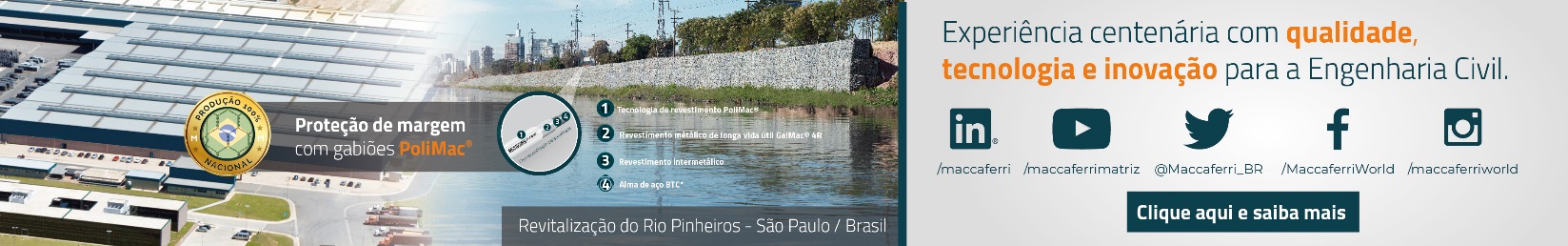 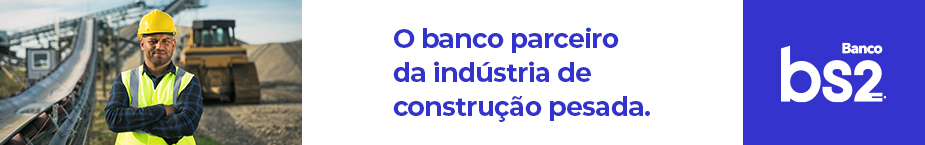 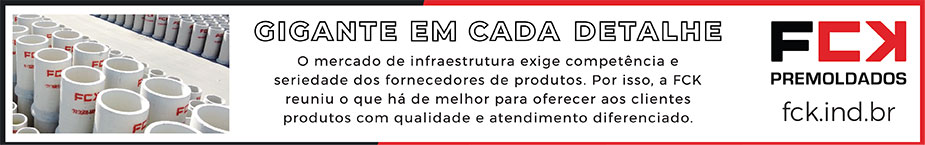 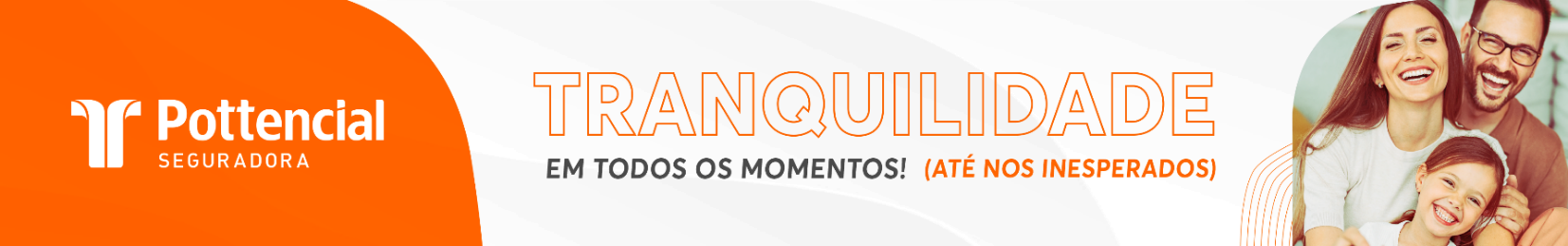 - PUBLICIDADE -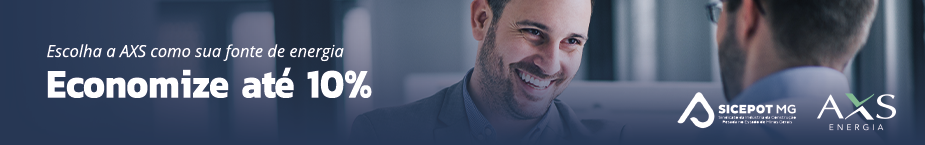 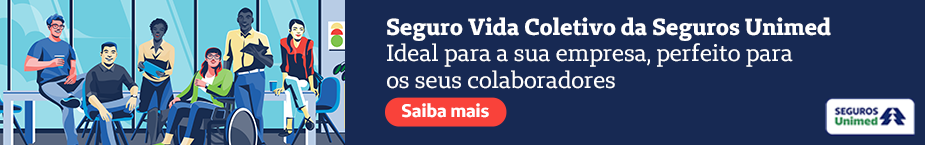 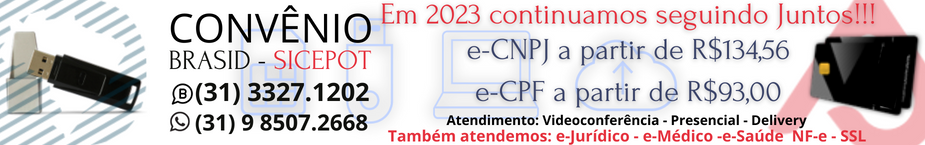 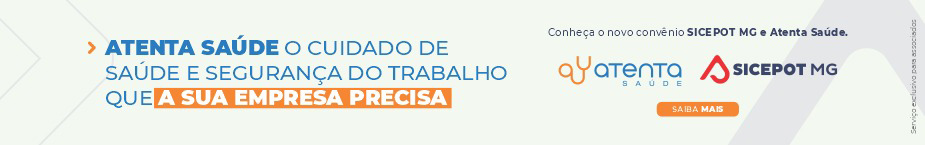 